O professor Johann trabalhará com óptica, em ciências no final do ano, mas os alunos já precisarão saber as cores do arco-íris previamente.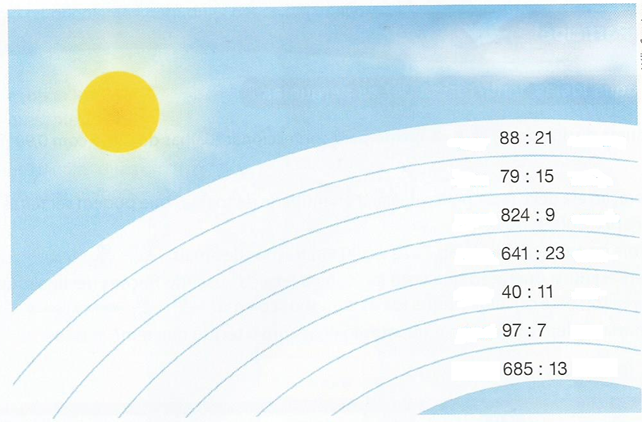 Resolva as operações da imagem e relacione o resultado à cor do quadro. Apresente um foto com os 7 cálculos COMPLETOS e a resposta da sequência das cores.Divisão do arco-íris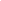 13,857 = azul anil4,190 = vermelho27,869 = verde 91,05 = açafrão13,085 = azul royal0,3636 = marrom27,086 = âmbar52,692 = violeta3,636 = azul41,90 = pink91,555 = amarelo5,266 = laranja